Twitter Will Fly Past $2 Billion In US Ad Revenues This Year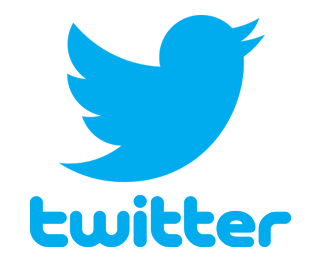 With an increase in live events, sports, and product launches in 2021 over 2020, advertisers flocked to Twitter due to increased demands for advertising campaigns on the platform.eMarketer 11.9.21https://www.emarketer.com/content/twitter-will-fly-past-2-billion-us-ad-revenues-this-year?ecid=NL1001